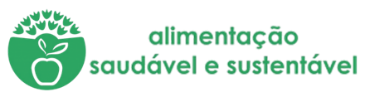 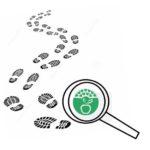 Na minha casa não desperdiçamos alimentos!E agora…Deixa-nos a tua receitaTítulo: Hambúrguer de banana XXL Ingredientes: Massa: 500 gr de farinha tipo 65; 20 gr de fermento fresco; 250 gr de água; 1 colher de chá açúcar; 2 colheres de chá de sal; 4 colheres de sopa de azeite ou óleo; 1 ovo.    Recheio: 6 cascas de banana; 1 cebola média; 1 dente de alho; sal e pimenta q.b ou 2 colheres de chá de tempero já pronto para hambúrgueres; 1 embalagem de bacon ( 10 fatias ); Ketchup q.b; Mostarda alemã q.b; Rodelas de pepino avinagrado tipo Pickles; 7 fatias de queijo próprio para sanduíches; Sementes de sésamo q.b; Leite para pincelarProcedimentos: Comece por preparar a massa, coloque no copo a água, o fermento, e o açúcar e programe 3 min / 37° / vel 1.  Junte a farinha, o sal, o óleo, e o ovo e programe 2,30 min / velocidade espiga. Retire a massa e coloque-a num Tupperware previamente enfarinhado, tape e deixe levedar por cerca de 2 horas num local morno. Colocar as cascas de banana em água e vinagre durante 15 min. Retirara a parte branca do interior da casca com a ajuda de uma colher. Cortar as cascas às tirinhas finas se espremer. Coloque a cebola e o dente de alho no copo e programe 5 segundos / vel 5, retire e reserve.Frite as fatias de bacon numa sertã antiaderente. Retire e coloque sobre papel absorvente, para retirar o excesso de gordura. Na mesma sertã, coloque a casca de banana e frite na própria gordura do bacon, junte a cebola e o alho envolva e deixe fritar até ganhar cor, tempere ao seu gosto.Coloque uma folha de papel vegetal no fundo de uma forma para bolos, (forma de fundo removível) e pincele o fundo e os aros com azeite.Coloque 2/3 da massa e forre o fundo da forma assim como os aros, de seguida coloque por esta ordem os ingredientes, carne picada, ketchup, mostarda, pepino, bacon, e as fatias do queijo. Estenda o resto da massa, e tape o preparado ( aperte os cantos ) para ficar bem fechado.Pincele com um pouco de leite e se gostar coloque sementes de sésamo. Leve ao forno pré aquecido a 180° graus por cerca de 20 a 30 minutos (pode variar consoante a potência do forno). Esta receita também pode ser feita num tacho! Basta adaptar.Imagens da receita concluída. 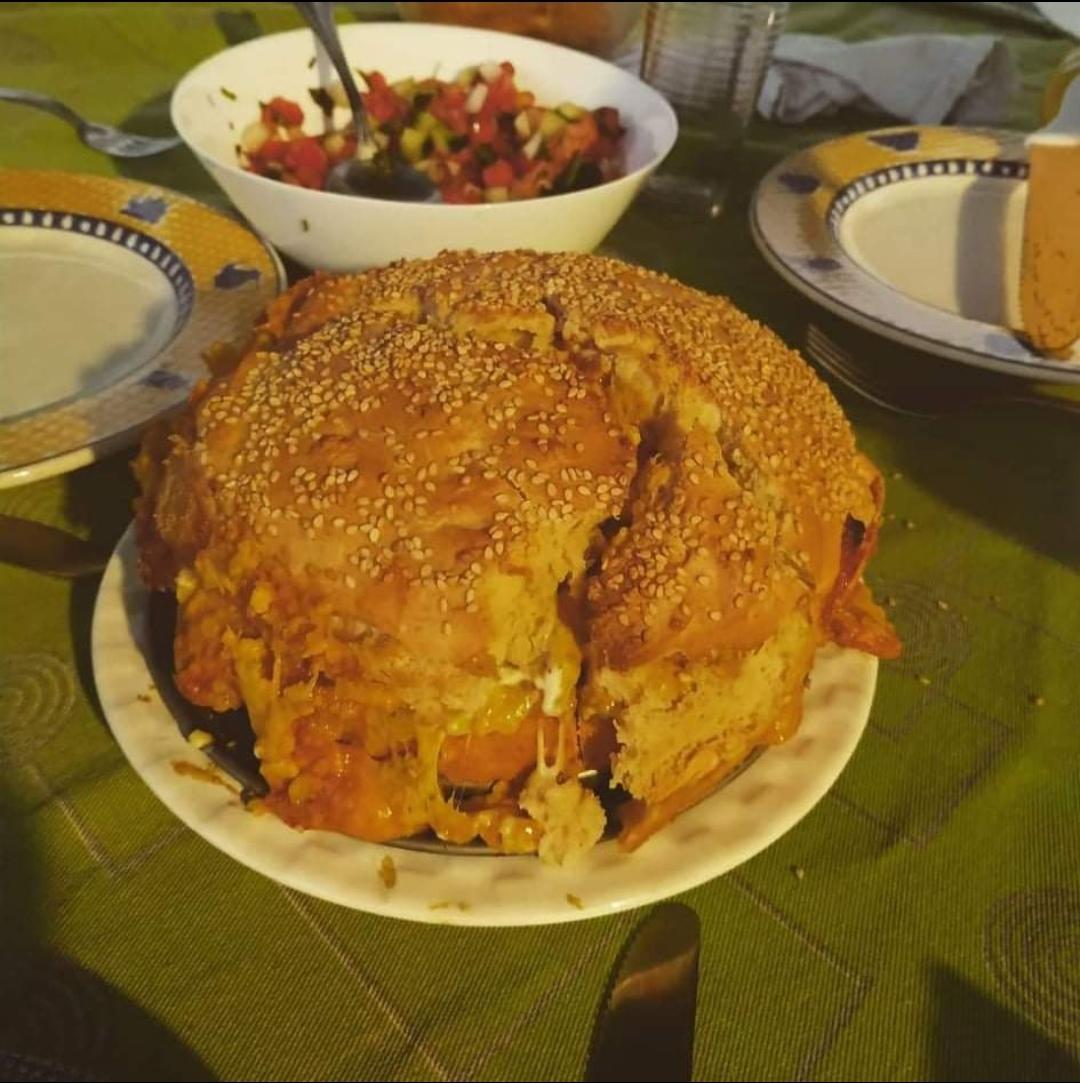 Memória descritiva:Na Minha Casa Não Desperdiçamos No 1° dia para o almoço fizemos uma bela sopa de ervilhas, ​reservámos as vagens num saco e pesava cerca de 500g. A sopa dura mais ou menos 3 a 4 dias, portanto nunca é desperdiçada.
No 2° dia a minha mãe para o almoço cozinhou batatas cozidas com cenouras cozidas e peixe grelhado. Sobrou alguma cenoura e de resto a refeição foi consumida na sua totalidade! Para o lanche comemos bananas com iogurte então tive a ideia de reservar as cascas das bananas. No 3° dia para o lanche fiz panquecas de bananas e aveia. Reservei as cascas destas juntamente com as do dia anterior e fiz uma receita deliciosa: Hambúrguer de banana XXL A banana é um óptimo substituto da carne, bastante nutritiva e aproveitá-la é uma atitude super sustentável. Escolhi a banana para reaproveitamento de desperdício pois é uma fruta bastante consumida em minha casa e que foi utilizada para fazer pequenos almoços e lanches. E para onde vão essas cascas?? 1. Ingredientes: ● Massa:
500 gr de farinha tipo 65 20 gr de fermento fresco
250 gr de água
1 colher de chá açúcar
2 colheres de chá de sal
4 colheres de sopa de azeite1 ovo ● Recheio:
6 cascas de banana
1 cebola média
1 dente de alho
sal e pimenta q.b Bacon ( 10 fatias )
Ketchup q.b
Mostarda  q.b
Rodelas de pepino avinagrado tipo Pickles
7 fatias de queijo próprio para sanduíches
Sementes de sésamo q.b
Leite para pincelar 2. Preparação: Bimby ● Comece por preparar a massa, coloque no copo a água, o fermento, e o açúcar e programe 3 min / 37° / velocidade 1. ● Junte a farinha, o sal, o óleo, e o ovo e programe 2,30 min / velocidade espiga. ● Retire a massa e coloque-a num recipiente previamente enfarinhado, tape e deixe levedar por cerca de 2 horas num local morno. ● Colocar as cascas de banana em água e vinagre durante 15 min. Retirara a parte branca do interior da casca com a ajuda de uma colher. Cortar as cascas às tirinha finas se espremer. ● Coloque a cebola e o dente de alho no copo e programe 5 segundos / velocidade 5, retire e reserve. ● Frite as fatias de bacon numa sertã antiaderente. Retire e coloque sobre papel absorvente, para retirar o excesso de gordura. ● Na mesma sertã, coloque a casca de banana e frite na própria gordura do bacon, junte a cebola e o alho envolva e deixe fritar até ganhar cor, tempere ao seu gosto. ● Coloque uma folha de papel vegetal no fundo de uma forma para bolos, (forma de fundo removível) e pincele o fundo e os aros com azeite. ● Coloque 2/3 da massa e forre o fundo da forma assim como os aros, de seguida coloque por esta ordem os ingredientes, carne picada, ketchup, mostarda, pepino, bacon, e as fatias do queijo. Estenda o resto da massa, e tape o preparado (aperte os cantos) para ficar bem fechado. ● Pincele com um pouco de leite e se gostar coloque sementes de sésamo. Leve ao forno pré́ aquecido a 180° graus por cerca de 20 a 30 minutos (pode variar consoante a potência do forno). ​Esta receita também pode ser feita num tacho! Basta adaptar. Eis o resultado final...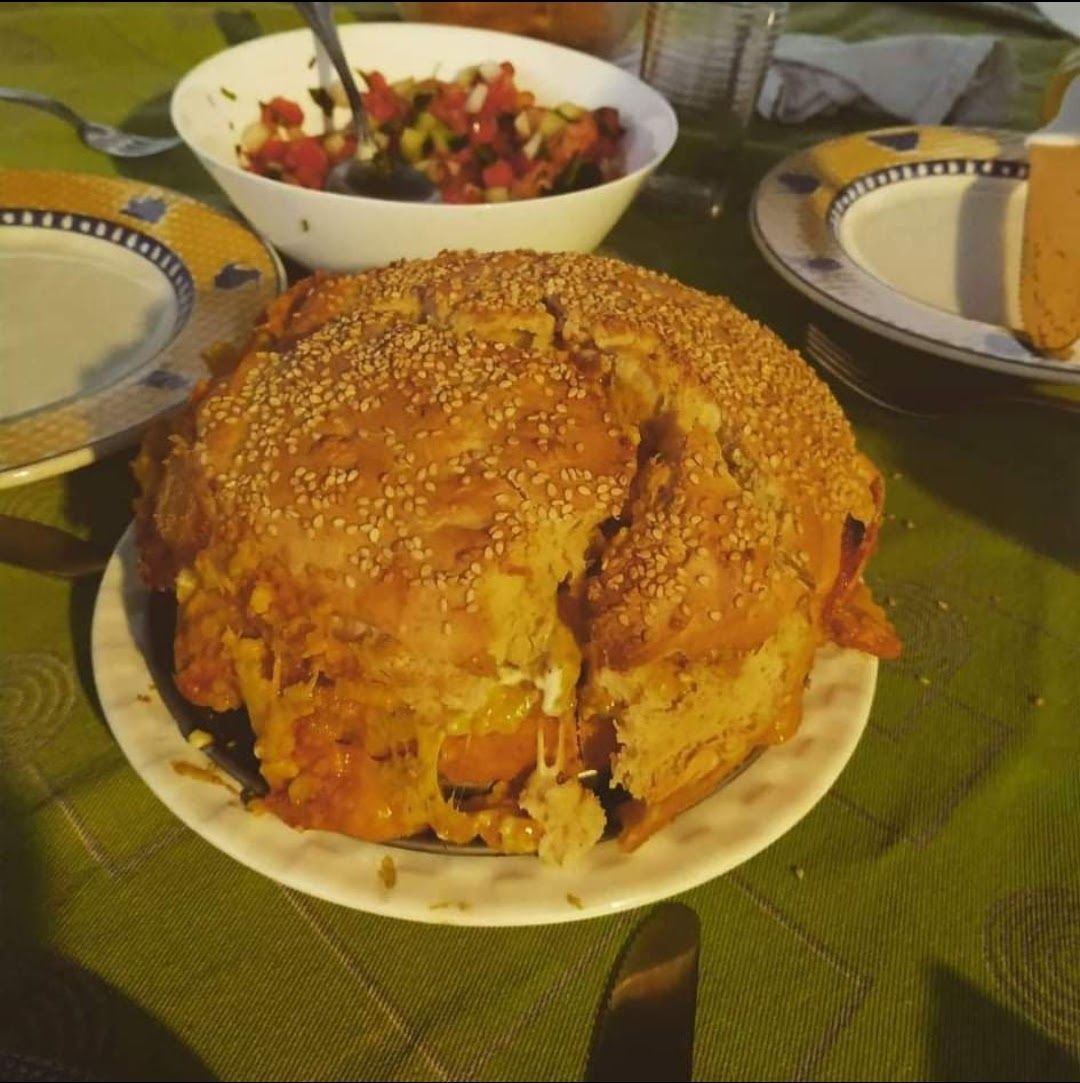 Receita extra Com as vagens das ervilhas, que utilizamos para uma sopa, e com o resto da cenoura cozida do 2° dia vamos reaproveitá-los para um arroz fenomenal! 1. Ingredientes: 1 chávenas de chá de arroz;
2 chávenas de chá de água;
Vagens das ervilhas, 250g;
Sobra da cenoura cozida cortada em cubinhos; 1 dente de alho; Cebola picada; Azeite;
Sal e pimenta a gosto 2. Preparação: ●  Em primeiro lugar coloque a água para ferver, cerca de 2 copos. ●  Enquanto isso, lave sob água corrente as vagens. Em seguida corte e descarte as pontas com o cabinho de cada vagem. Pode acrescentar cenouras cortadas! ●  Depois corte as fatias em tiras e as tiras em cubos e aproveite para descascar o alho e picar a cebola. ●  Agora leve uma panela ao fogo médio com 1 fio de azeite e o alho amassado, deixe dourar por 1 minuto apenas. ●  Em seguida coloque a cebola picada e deixe por 2 minutos. ●  Na sequência junte as vagens picadas. ●  Então deixe refogar por 1 minuto, tempere com sal a gosto e pimenta do reino (opcional). ●  Por fim acrescente as 2 chávenas de água anteriormente postos ao lume e deixe cozinhar por 15 minutos, adicione a cenoura cortada em cubinhos repousando 10 minutos com panela tampada. ●  Então misture, sirva a seguir e bom apetite! 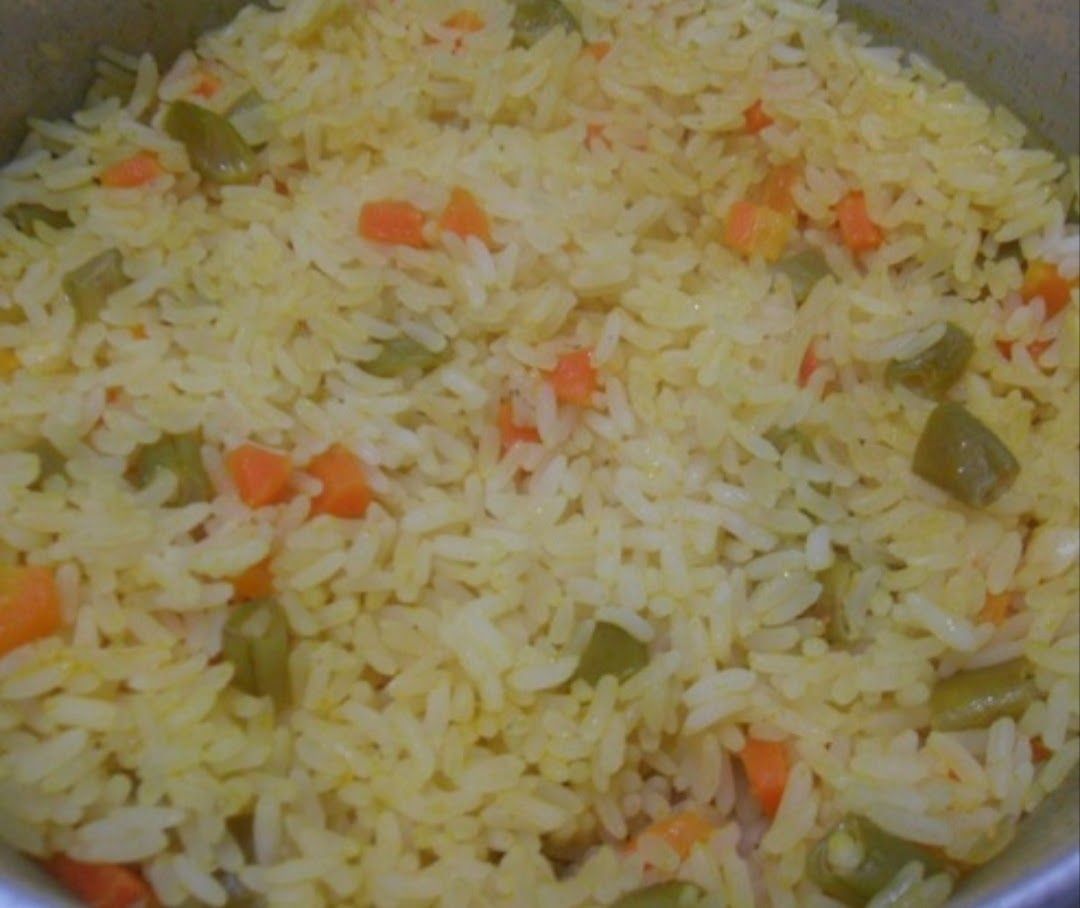 Conclusão Podemos sempre arranjar soluções para nunca desperdiçarmos comida e comer de forma mais saudável possível! E também poupar mais o nosso planeta da super produção de alimento!
"As dietas atuais estão a levar a Terra além dos seus limites ao mesmo tempo que causam problemas de saúde. Tal coloca ambos, pessoas e planeta, “em risco", diz o estudo abaixo indicado.Este estudo indica que o desperdício alimentar deve ser reduzido pelo menos a metade. Notam os responsáveis, que esse desperdício é causado sobretudo pelos consumidores e, pode ser resolvido com campanhas que melhorem hábitos de compra, o entendimento dos rótulos, o armazenamento, a preparação, as proporções e o uso de sobras. https://www.dn.pt/vida-e-futuro/alimentar-planeta-exige-dieta-com-menos-carn e-e-mais-verduras-e-fruta---relatorio-10450241.html Margarida Teles N°22 Turma G da Escola Secundária João de Deus	Tabela de registos 	Tabela de registos Dia 1PESO DO DESPERDÍCIO DIA 1Registo em peso de alimentos desperdiçados durante a preparação das refeições (ex: quando preparam uma sopa, pesar o as partes dos legumes descartados, cascas, raízes, etc.)Vagens das ervilhas: 500g  Cascas dos legumes do 1°dia, das batatas e das cenouras: 640gApós a refeição verificar se a mesma foi consumida na sua totalidade. Registo em peso. Foi consumida na totalidadeDia 2PESO DO DESPERDÍCIO DIA 2Registo em peso de alimentos desperdiçados durante a preparação das refeições (ex: quando preparam uma sopa, pesar o as partes dos legumes descartados, cascas, raízes, etc.) Cascas dos legumes do 1°dia, das batatas e das cenouras: 640g Cascas de 4 bananas: 110gApós a refeição verificar se a mesma foi consumida na sua totalidade. Registo em peso. Sobra da cenoura cozida: 60g Dia 3PESO DO DESPERDÍCIO DIA 3Registo em peso de alimentos desperdiçados durante a preparação das refeições (ex: quando preparam uma sopa, pesar o as partes dos legumes descartados, cascas, raízes, etc.) Cascas de 2 bananas: 25g Após a refeição verificar se a mesma foi consumida na sua totalidade. Registo em peso. Foi consumida na totalidade 